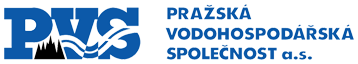 OBJEDNÁVKAOBJEDNÁVKAOBJEDNÁVKAčíslo:číslo:číslo:číslo:číslo:číslo:9-540/N2200/19/RSOBJEDNATELOBJEDNATELOBJEDNATELOBJEDNATELZhotovitelZhotovitelZhotovitelZhotovitelZhotovitelPražská vodohospodářská společnost a.s.Žatecká 110/2, 110 00 Praha 1Bankovní spojení: IČ: 25656112DIČ: CZ25656112Zápis v OR 1.4.1998 je veden u Městského soudu v Praze oddíl B, vložka 5290Pražská vodohospodářská společnost a.s.Žatecká 110/2, 110 00 Praha 1Bankovní spojení: IČ: 25656112DIČ: CZ25656112Zápis v OR 1.4.1998 je veden u Městského soudu v Praze oddíl B, vložka 5290Pražská vodohospodářská společnost a.s.Žatecká 110/2, 110 00 Praha 1Bankovní spojení: IČ: 25656112DIČ: CZ25656112Zápis v OR 1.4.1998 je veden u Městského soudu v Praze oddíl B, vložka 5290Pražská vodohospodářská společnost a.s.Žatecká 110/2, 110 00 Praha 1Bankovní spojení: IČ: 25656112DIČ: CZ25656112Zápis v OR 1.4.1998 je veden u Městského soudu v Praze oddíl B, vložka 5290Miroslav BroučekPanK dolům 937/10, Praha 12-Modřany, 14300PrahaIČ: 18411711DIČ: neplátceMiroslav BroučekPanK dolům 937/10, Praha 12-Modřany, 14300PrahaIČ: 18411711DIČ: neplátceMiroslav BroučekPanK dolům 937/10, Praha 12-Modřany, 14300PrahaIČ: 18411711DIČ: neplátceMiroslav BroučekPanK dolům 937/10, Praha 12-Modřany, 14300PrahaIČ: 18411711DIČ: neplátceMiroslav BroučekPanK dolům 937/10, Praha 12-Modřany, 14300PrahaIČ: 18411711DIČ: neplátceDodací lhůta: 2019 - 20Dodací lhůta: 2019 - 20Dodací lhůta: 2019 - 20Dodací lhůta: 2019 - 20Dodací lhůta: 2019 - 20Dodací lhůta: 2019 - 20Dodací lhůta: 2019 - 20Dodací lhůta: 2019 - 20Ze dne: 30.08.2019Ze dne: 30.08.2019Dopravní dispozice: Dopravní dispozice: Dopravní dispozice: Dopravní dispozice: Dopravní dispozice: Dopravní dispozice: Dopravní dispozice: Dopravní dispozice: Plátce DPH: AnoPlátce DPH: AnoOBJEDNÁVÁMEOBJEDNÁVÁMEOBJEDNÁVÁMEOBJEDNÁVÁMEOBJEDNÁVÁMEOBJEDNÁVÁMEOBJEDNÁVÁMEOBJEDNÁVÁMEOBJEDNÁVÁMEOBJEDNÁVÁMEČíslo akce:1/4/N22/00Název akce:Obnova vodovodního řadu DN 600 Ovčín, Slivenec, P5Výkon technického dozoru investora stavby.cena do výše 496 600 Kč bez DPH bude účtována měsíčně dle skutečného výkazu hodin odsouhlaseného vedoucím TDS ve zjišťovacím protokolu.Číslo akce:1/4/N22/00Název akce:Obnova vodovodního řadu DN 600 Ovčín, Slivenec, P5Výkon technického dozoru investora stavby.cena do výše 496 600 Kč bez DPH bude účtována měsíčně dle skutečného výkazu hodin odsouhlaseného vedoucím TDS ve zjišťovacím protokolu.Číslo akce:1/4/N22/00Název akce:Obnova vodovodního řadu DN 600 Ovčín, Slivenec, P5Výkon technického dozoru investora stavby.cena do výše 496 600 Kč bez DPH bude účtována měsíčně dle skutečného výkazu hodin odsouhlaseného vedoucím TDS ve zjišťovacím protokolu.Číslo akce:1/4/N22/00Název akce:Obnova vodovodního řadu DN 600 Ovčín, Slivenec, P5Výkon technického dozoru investora stavby.cena do výše 496 600 Kč bez DPH bude účtována měsíčně dle skutečného výkazu hodin odsouhlaseného vedoucím TDS ve zjišťovacím protokolu.Číslo akce:1/4/N22/00Název akce:Obnova vodovodního řadu DN 600 Ovčín, Slivenec, P5Výkon technického dozoru investora stavby.cena do výše 496 600 Kč bez DPH bude účtována měsíčně dle skutečného výkazu hodin odsouhlaseného vedoucím TDS ve zjišťovacím protokolu.Číslo akce:1/4/N22/00Název akce:Obnova vodovodního řadu DN 600 Ovčín, Slivenec, P5Výkon technického dozoru investora stavby.cena do výše 496 600 Kč bez DPH bude účtována měsíčně dle skutečného výkazu hodin odsouhlaseného vedoucím TDS ve zjišťovacím protokolu.Číslo akce:1/4/N22/00Název akce:Obnova vodovodního řadu DN 600 Ovčín, Slivenec, P5Výkon technického dozoru investora stavby.cena do výše 496 600 Kč bez DPH bude účtována měsíčně dle skutečného výkazu hodin odsouhlaseného vedoucím TDS ve zjišťovacím protokolu.Číslo akce:1/4/N22/00Název akce:Obnova vodovodního řadu DN 600 Ovčín, Slivenec, P5Výkon technického dozoru investora stavby.cena do výše 496 600 Kč bez DPH bude účtována měsíčně dle skutečného výkazu hodin odsouhlaseného vedoucím TDS ve zjišťovacím protokolu.Číslo akce:1/4/N22/00Název akce:Obnova vodovodního řadu DN 600 Ovčín, Slivenec, P5Výkon technického dozoru investora stavby.cena do výše 496 600 Kč bez DPH bude účtována měsíčně dle skutečného výkazu hodin odsouhlaseného vedoucím TDS ve zjišťovacím protokolu.Číslo akce:1/4/N22/00Název akce:Obnova vodovodního řadu DN 600 Ovčín, Slivenec, P5Výkon technického dozoru investora stavby.cena do výše 496 600 Kč bez DPH bude účtována měsíčně dle skutečného výkazu hodin odsouhlaseného vedoucím TDS ve zjišťovacím protokolu.Zhotovitel bere na vědomí, že jsou-li v případě této objednávky naplněny podmínky zákona č. 340/2015 Sb., zákon o registru smluv, objednatel zveřejní tuto objednávku v Registru smluv dle uvedeného zákona, s čímž zhotovitel svým podpisem vyjadřuje souhlas.Podepsané objednávky (2x) oprávněnou osobou předá zhotovitel osobně nebo zašle na adresu objednatele.Zhotovitel bere na vědomí, že jsou-li v případě této objednávky naplněny podmínky zákona č. 340/2015 Sb., zákon o registru smluv, objednatel zveřejní tuto objednávku v Registru smluv dle uvedeného zákona, s čímž zhotovitel svým podpisem vyjadřuje souhlas.Podepsané objednávky (2x) oprávněnou osobou předá zhotovitel osobně nebo zašle na adresu objednatele.Zhotovitel bere na vědomí, že jsou-li v případě této objednávky naplněny podmínky zákona č. 340/2015 Sb., zákon o registru smluv, objednatel zveřejní tuto objednávku v Registru smluv dle uvedeného zákona, s čímž zhotovitel svým podpisem vyjadřuje souhlas.Podepsané objednávky (2x) oprávněnou osobou předá zhotovitel osobně nebo zašle na adresu objednatele.Zhotovitel bere na vědomí, že jsou-li v případě této objednávky naplněny podmínky zákona č. 340/2015 Sb., zákon o registru smluv, objednatel zveřejní tuto objednávku v Registru smluv dle uvedeného zákona, s čímž zhotovitel svým podpisem vyjadřuje souhlas.Podepsané objednávky (2x) oprávněnou osobou předá zhotovitel osobně nebo zašle na adresu objednatele.Zhotovitel bere na vědomí, že jsou-li v případě této objednávky naplněny podmínky zákona č. 340/2015 Sb., zákon o registru smluv, objednatel zveřejní tuto objednávku v Registru smluv dle uvedeného zákona, s čímž zhotovitel svým podpisem vyjadřuje souhlas.Podepsané objednávky (2x) oprávněnou osobou předá zhotovitel osobně nebo zašle na adresu objednatele.Zhotovitel bere na vědomí, že jsou-li v případě této objednávky naplněny podmínky zákona č. 340/2015 Sb., zákon o registru smluv, objednatel zveřejní tuto objednávku v Registru smluv dle uvedeného zákona, s čímž zhotovitel svým podpisem vyjadřuje souhlas.Podepsané objednávky (2x) oprávněnou osobou předá zhotovitel osobně nebo zašle na adresu objednatele.Zhotovitel bere na vědomí, že jsou-li v případě této objednávky naplněny podmínky zákona č. 340/2015 Sb., zákon o registru smluv, objednatel zveřejní tuto objednávku v Registru smluv dle uvedeného zákona, s čímž zhotovitel svým podpisem vyjadřuje souhlas.Podepsané objednávky (2x) oprávněnou osobou předá zhotovitel osobně nebo zašle na adresu objednatele.Zhotovitel bere na vědomí, že jsou-li v případě této objednávky naplněny podmínky zákona č. 340/2015 Sb., zákon o registru smluv, objednatel zveřejní tuto objednávku v Registru smluv dle uvedeného zákona, s čímž zhotovitel svým podpisem vyjadřuje souhlas.Podepsané objednávky (2x) oprávněnou osobou předá zhotovitel osobně nebo zašle na adresu objednatele.Zhotovitel bere na vědomí, že jsou-li v případě této objednávky naplněny podmínky zákona č. 340/2015 Sb., zákon o registru smluv, objednatel zveřejní tuto objednávku v Registru smluv dle uvedeného zákona, s čímž zhotovitel svým podpisem vyjadřuje souhlas.Podepsané objednávky (2x) oprávněnou osobou předá zhotovitel osobně nebo zašle na adresu objednatele.Zhotovitel bere na vědomí, že jsou-li v případě této objednávky naplněny podmínky zákona č. 340/2015 Sb., zákon o registru smluv, objednatel zveřejní tuto objednávku v Registru smluv dle uvedeného zákona, s čímž zhotovitel svým podpisem vyjadřuje souhlas.Podepsané objednávky (2x) oprávněnou osobou předá zhotovitel osobně nebo zašle na adresu objednatele.Upozornění: Nedílnou součástí daňového dokladu musí být kopie této objednávky, kalkulace ceny a protokol o rozsahu provedených činností / doklad o předání a převzetí díla potvrzený objednatelem. Bez těchto náležitostí bude daňový doklad vrácen zpět k doplnění.Upozornění: Nedílnou součástí daňového dokladu musí být kopie této objednávky, kalkulace ceny a protokol o rozsahu provedených činností / doklad o předání a převzetí díla potvrzený objednatelem. Bez těchto náležitostí bude daňový doklad vrácen zpět k doplnění.Upozornění: Nedílnou součástí daňového dokladu musí být kopie této objednávky, kalkulace ceny a protokol o rozsahu provedených činností / doklad o předání a převzetí díla potvrzený objednatelem. Bez těchto náležitostí bude daňový doklad vrácen zpět k doplnění.Upozornění: Nedílnou součástí daňového dokladu musí být kopie této objednávky, kalkulace ceny a protokol o rozsahu provedených činností / doklad o předání a převzetí díla potvrzený objednatelem. Bez těchto náležitostí bude daňový doklad vrácen zpět k doplnění.Upozornění: Nedílnou součástí daňového dokladu musí být kopie této objednávky, kalkulace ceny a protokol o rozsahu provedených činností / doklad o předání a převzetí díla potvrzený objednatelem. Bez těchto náležitostí bude daňový doklad vrácen zpět k doplnění.Upozornění: Nedílnou součástí daňového dokladu musí být kopie této objednávky, kalkulace ceny a protokol o rozsahu provedených činností / doklad o předání a převzetí díla potvrzený objednatelem. Bez těchto náležitostí bude daňový doklad vrácen zpět k doplnění.Upozornění: Nedílnou součástí daňového dokladu musí být kopie této objednávky, kalkulace ceny a protokol o rozsahu provedených činností / doklad o předání a převzetí díla potvrzený objednatelem. Bez těchto náležitostí bude daňový doklad vrácen zpět k doplnění.Upozornění: Nedílnou součástí daňového dokladu musí být kopie této objednávky, kalkulace ceny a protokol o rozsahu provedených činností / doklad o předání a převzetí díla potvrzený objednatelem. Bez těchto náležitostí bude daňový doklad vrácen zpět k doplnění.Upozornění: Nedílnou součástí daňového dokladu musí být kopie této objednávky, kalkulace ceny a protokol o rozsahu provedených činností / doklad o předání a převzetí díla potvrzený objednatelem. Bez těchto náležitostí bude daňový doklad vrácen zpět k doplnění.Upozornění: Nedílnou součástí daňového dokladu musí být kopie této objednávky, kalkulace ceny a protokol o rozsahu provedených činností / doklad o předání a převzetí díla potvrzený objednatelem. Bez těchto náležitostí bude daňový doklad vrácen zpět k doplnění.Vyřizuje:Za objednatele:Razítko a podpis:Za objednatele:Razítko a podpis:Za objednatele:Razítko a podpis:Za objednatele:Razítko a podpis:Za zhotovitele:Razítko a podpis:Za zhotovitele:Razítko a podpis:Za zhotovitele:Razítko a podpis: